山东体育学院电子校园卡启用使用说明为进一步提升学校师生的一卡通使用体验，山东体育学院电子校园卡于5月22日开通启用，电子校园卡除具有原有校园实体卡功能外，增加了线上充值，支持带电子钱包、付款码、微信等多种支付方式，实现二维码就餐、校园卡等场景应用。电子校园卡开通方式采用微信小程序、支付宝小程序线上领取，方便广大师生使用。电子校园卡具体使用方法如下：一、登录领卡1.打开微信扫码或微信搜索“校园e码通” 小程序。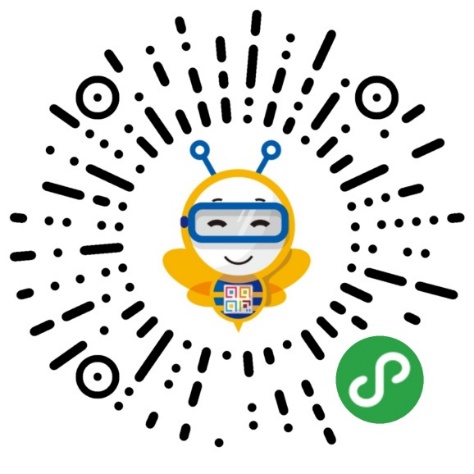 2.搜索学校名称或者定位城市，选择学校，如下图所示：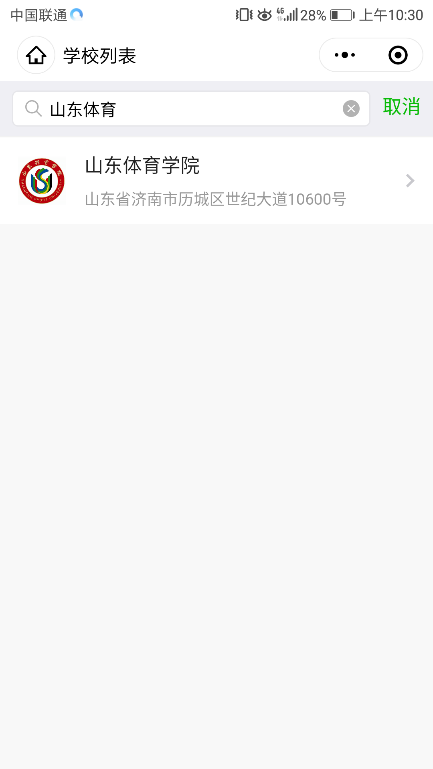 3.输入校园卡账号、密码及姓名，进行身份验证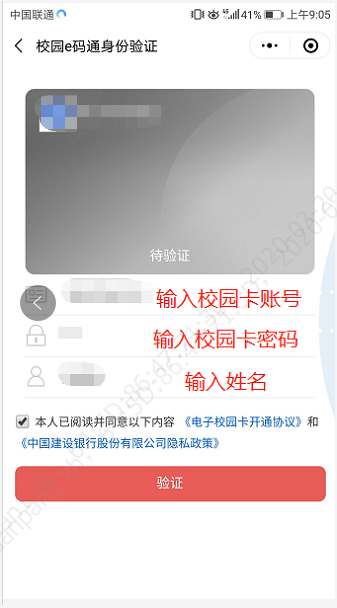 二、开通电子钱包1.点击“开通电子钱包”,完成绑定银行卡。注意：绑定银行卡是用户必须完成的步骤，否则不支持直接使用银行钱包、校园卡充值等功能。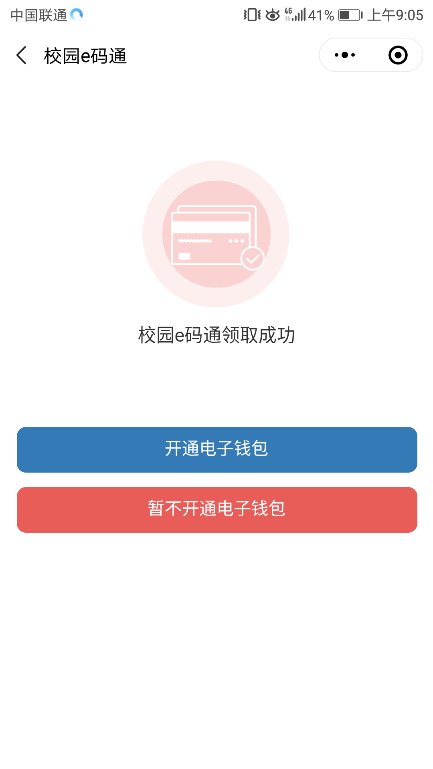 2.绑定建设银行卡：需要输入姓名、证件号，验证通过即可实现快速绑定。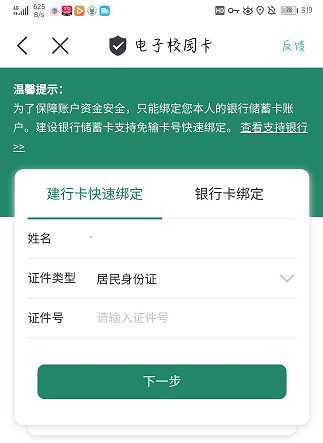      3.其他银行卡绑定：输入银行卡号、身份证正反面照片进行验证，才  能完成银行绑卡过程。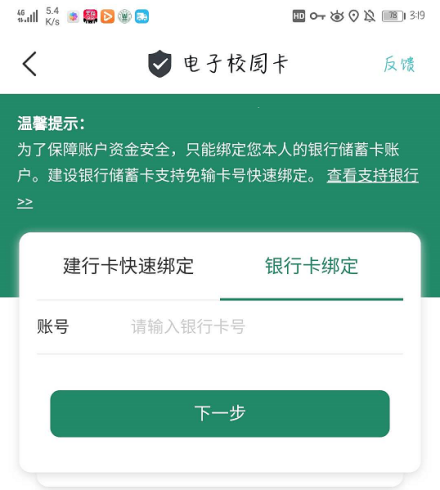 4.电子校园卡开通成功，可以点击右上角的…，将其添加到桌面，方便下次打开。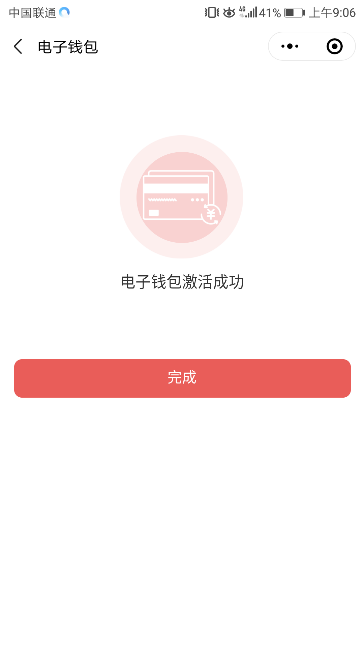 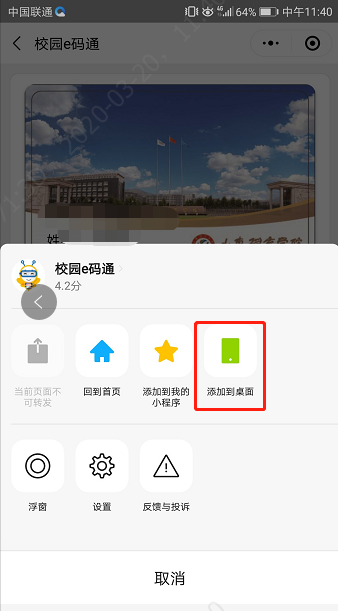 三、校园卡充值1.绑定银行卡之后，点击“卡片充值”，进入校园卡充值页面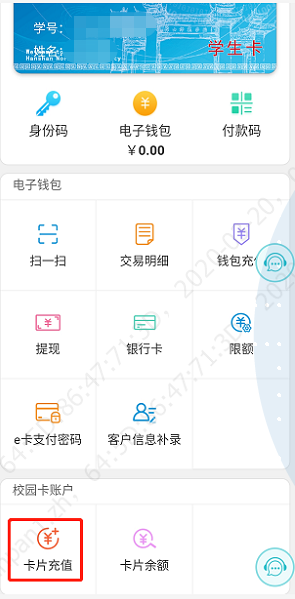 2.输入需要充值的金额，点击”卡片充值”，进行手机短信验证码验证。验证通过后充值成功。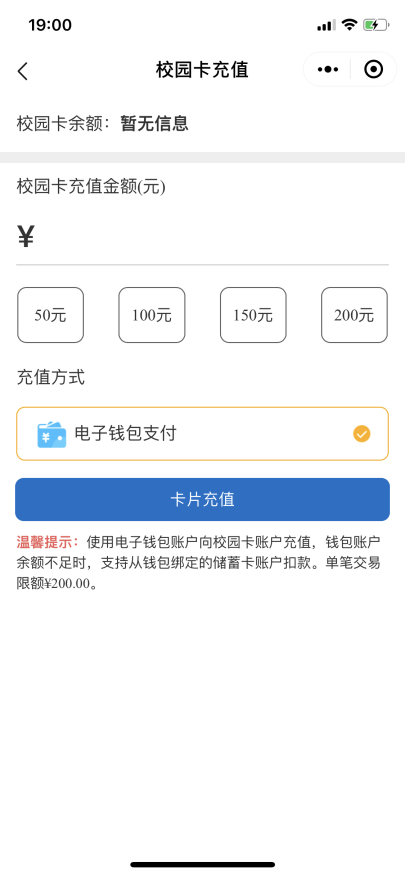 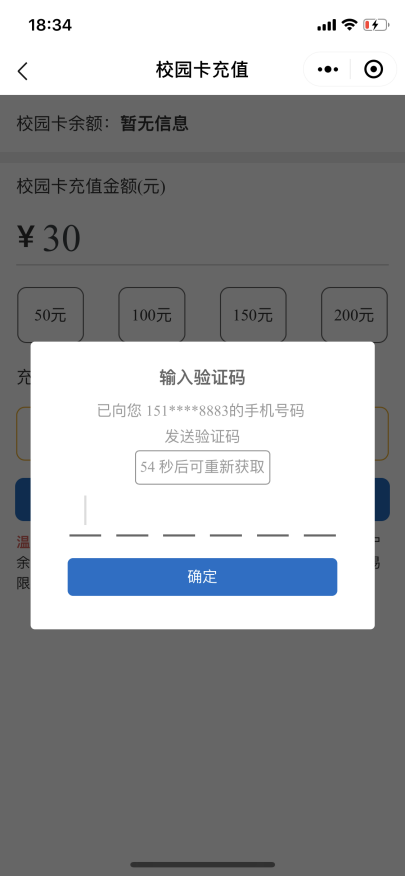 四、校园卡余额查询在校园e码通首页点击“卡片余额”，可查询目前校园卡的余额。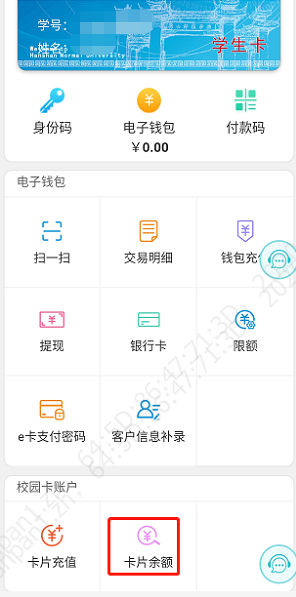 五、电子校园卡食堂消费使用说明方法1：电子校园卡->付款码注意： “校园卡”扣除的是实体校园卡内的资金。“电子钱包”扣除的是绑定银行卡的资金。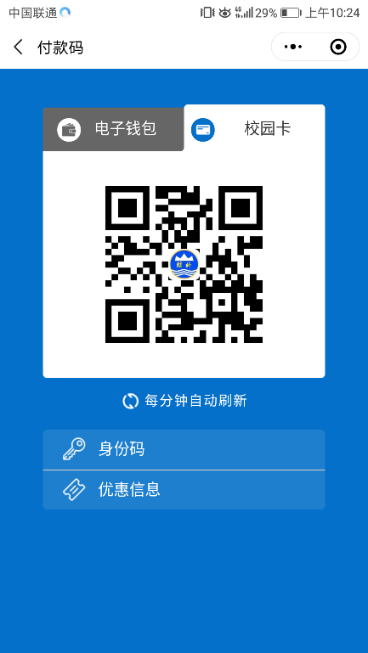 六、与第三方支付绑定    1.微信身份绑定进入“校园e码通”首页后，点击“微信认证”对用户使用的微信进行关联，直接绑定当前登录的微信号,完成微信认证的功能，即可通过微信付款码进行消费支付。 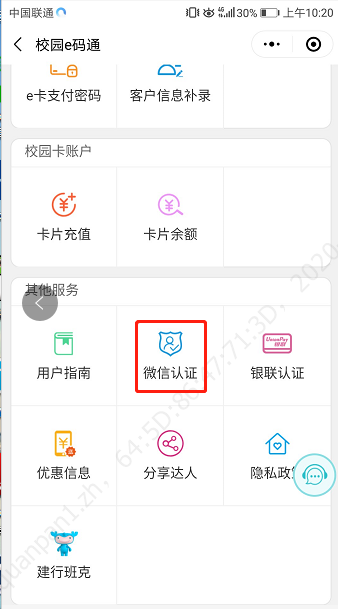 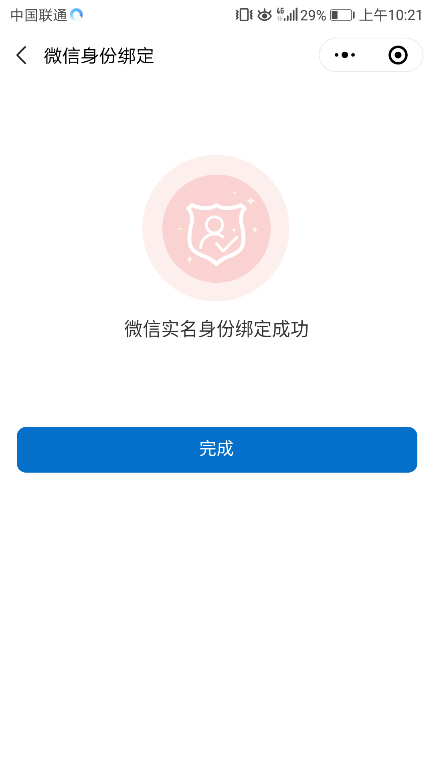 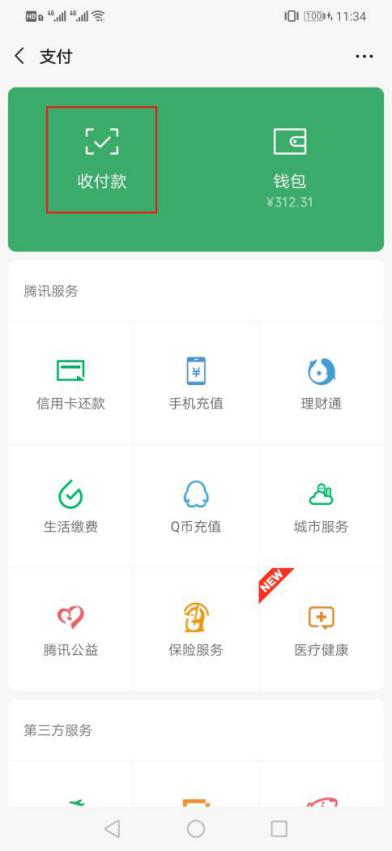    2.与支付宝绑定方法（1）进入支付宝小程序，搜索“校园e码通”，选择“山东体育学院”，参照前面的登录领卡流程。 （2）进入“校园e码通”首页后，点击“支付宝认证”对用户使用的支付宝进行关联，直接绑定当前登录的支付宝号,完成支付宝认证的功能，即可通过支付宝付款码进行消费支付。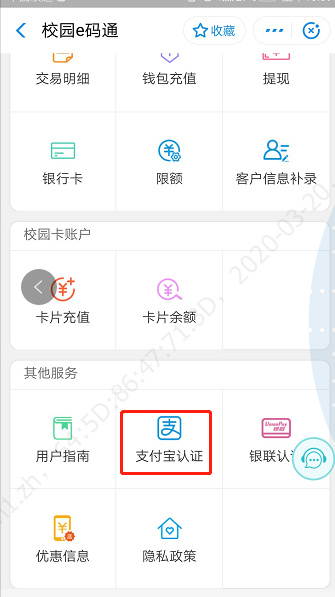 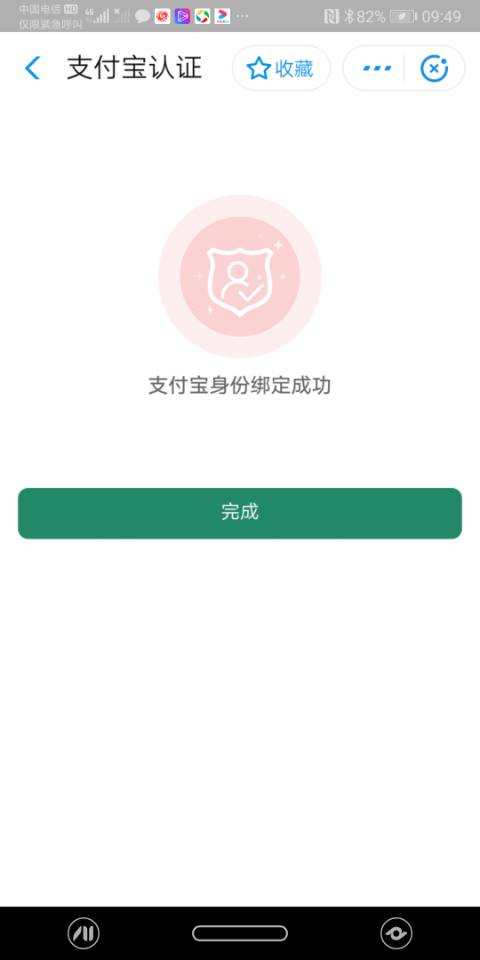 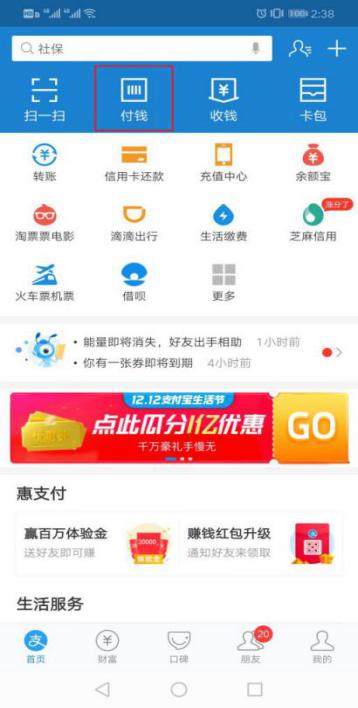 3.与云闪付绑定方法进入“校园e码通”首页后，点击“银联认证”，即可通过银联付款码进行消费支付。 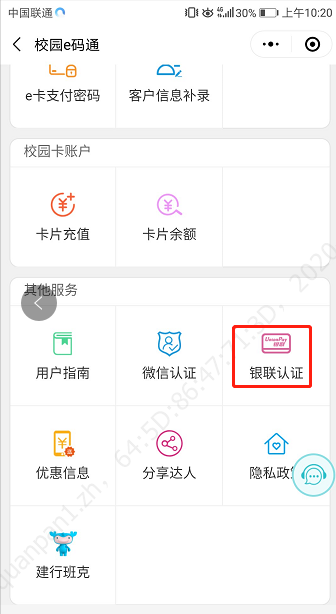 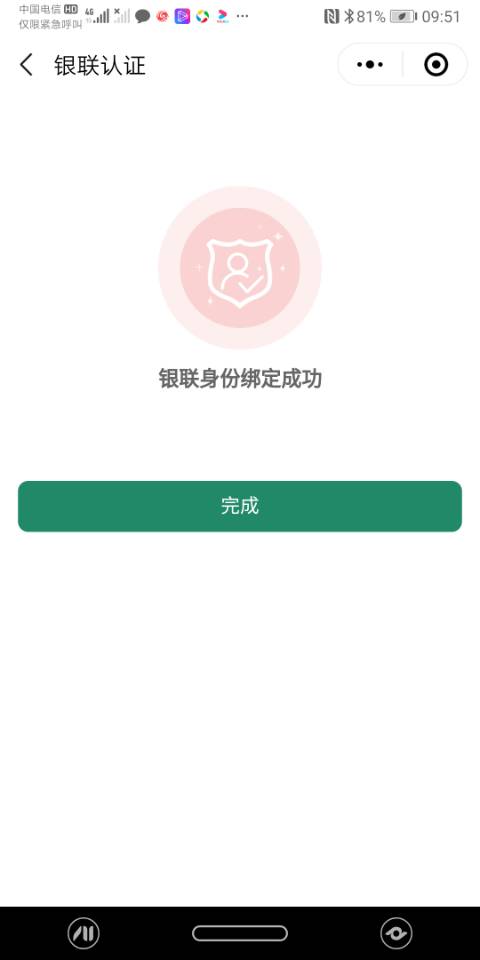 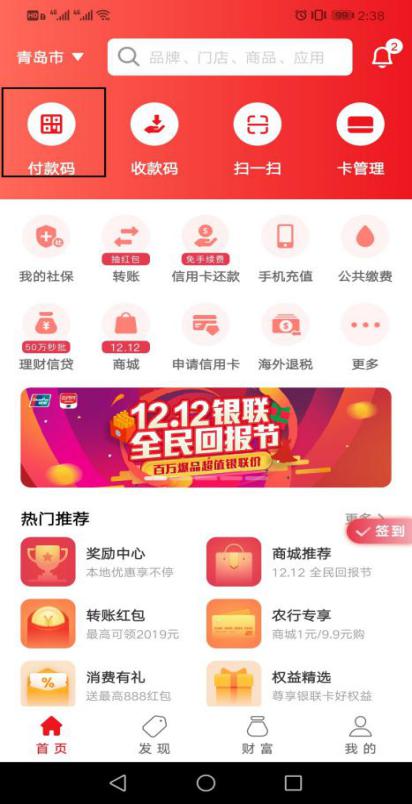    山东体育学院校园卡管理中心2020年5月21日